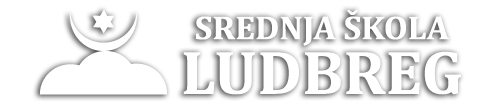 TEME ZAVRŠNIH RADOVARazred: 3. b – Pekar – JMO Mentorica nastavnica JASMINA NAĐ, dipl. ing., nudi sljedeće teme:Izrada hrenovki u lisnatom tijestuIzrada mliječnog kruha Izrada žemlji Izrada krafniIzrada burekaMentorica nastavnica IVANA DORIĆ, dipl. ing., nudi sljedeće teme:Izrada savijača od siraIzrada makovnjače od kvasnog tijesta Izrada kroasana Izrada integralnog kruha Izrada buhtli                                                                                                                   Ravnatelj:Josip Zdelar, dipl.ing.                       